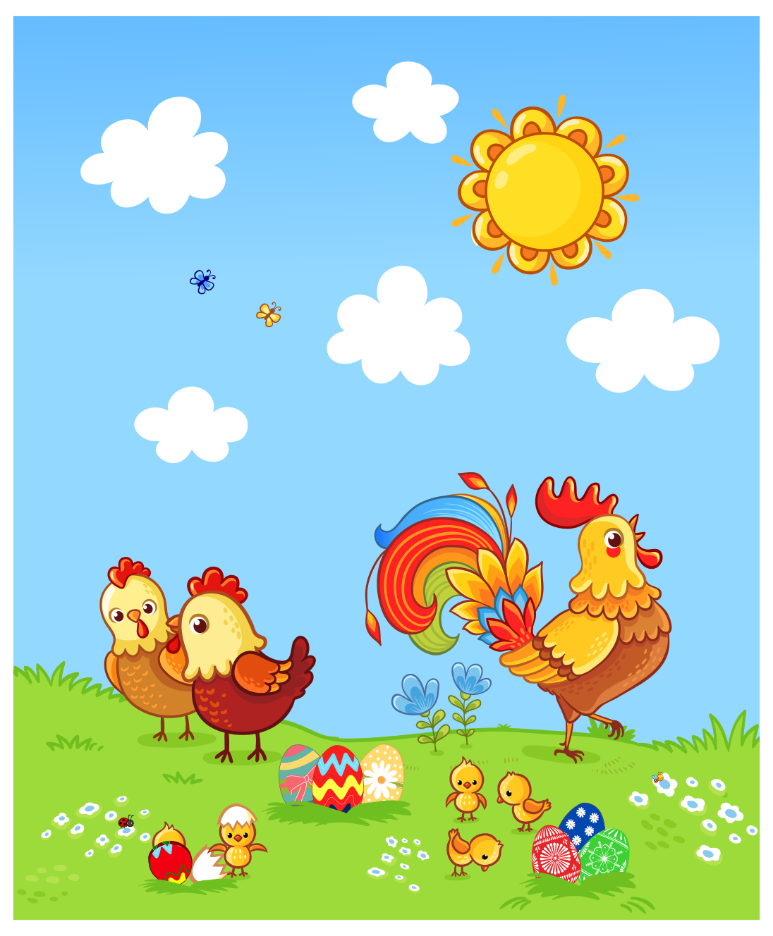 Slepičko má,ty jsi hodná,já ti dám zrníčko,ty mi dáš vajíčko, to jsi hodná. 